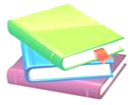 Несмотря на электронный буми развитие глобальных коммуникаций,книга -  основной источник знаний,прежде всего для школьников.Книгу не может заменитьни одна система знаний.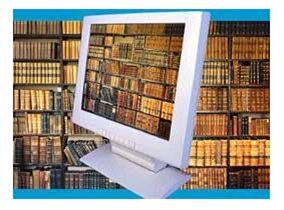 Советы родителямПомогите ребёнку создать домашнюю библиотеку.От хороших книг дети умнеют, а от телевизора только тупеют.Воспитывайте у ребенка любовь и уважение к чтению, это хорошо развивает речь, обогащает словарный запас и помогает быстрее и проще адаптироваться в жизни.Читайте чаще детям вслух.Следите, чтобы он сам читал каждый день.Беседуйте с ним о прочитанном.Запишите ребёнка в школьную библиотеку, чтение помогает усвоению школьной программы.Не надо детям читать во время еды, при плохом освещении и лёжа.Книги в «классическом» формате читать удобнее, чем мониторе компьютера или ноутбука. При всей кажущейся «необъятности» Интернета, есть в нём не всё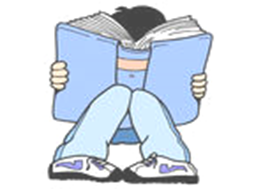 Каждая прочитанная книга - это шажок на бесконечном пути самосовершенствования.Конечно, размер у шажков бывает очень разный... но ни один не будет шагом назад.